NYÍREGYHÁZI EGYETEM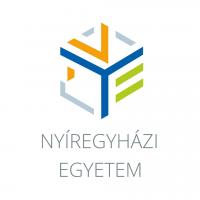 PEDAGÓGIAI NAPLÓA hallgató neveévfolyam óvodapedagógus szak2019/2020. 1. félév